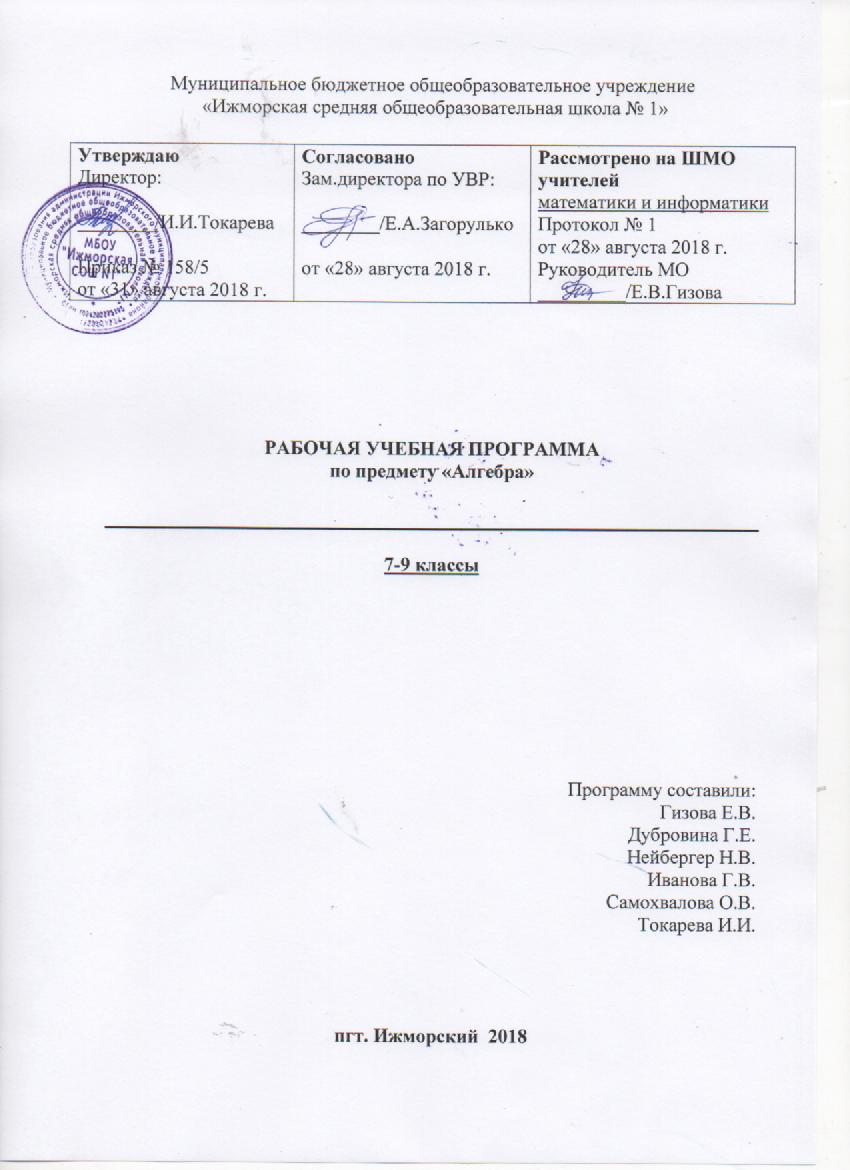 Пояснительная запискаРабочая программа по алгебре для 7-9 классов разработана на основе требований к результатам освоения основной общеобразовательной программы основного общего образования МБОУ «Ижморская СОШ №1». Рабочая программа ориентирована на использование УМК авторов С.М. Никольского, М.К.Потапова, Н.Н.Решетникова, А.В.Шевкина.Планируемые результаты освоения учебного предмета «Алгебра»	Программа позволяет добиваться следующих результатов освоения образовательной программы основного общего образования:	Личностные: Личностные результаты освоения основной образовательной программы основного общего образования должны отражать:1) воспитание российской гражданской идентичности: патриотизма, уважения к Отечеству, прошлое и настоящее многонационального народа России; осознание своей этнической принадлежности, знание истории, языка, культуры своего народа, своего края, основ культурного наследия народов России и человечества; усвоение гуманистических, демократических и традиционных ценностей многонационального российского общества; воспитание чувства ответственности и долга перед Родиной;2) формирование ответственного отношения к учению, готовности и способности обучающихся к саморазвитию и самообразованию на основе мотивации к обучению и познанию, осознанному выбору и построению дальнейшей индивидуальной траектории образования на базе ориентировки в мире профессий и профессиональных предпочтений с учетом устойчивых познавательных интересов, а также на основе формирования уважительного отношения к труду, развития опыта участия в социально значимом труде;3) формирование целостного мировоззрения, соответствующего современному уровню развития науки и общественной практики, учитывающего социальное, культурное, языковое, духовное многообразие современного мира;4) формирование осознанного, уважительного и доброжелательного отношения к другому человеку, его мнению, мировоззрению, культуре, языку, вере, гражданской позиции, к истории, культуре, религии, традициям, языкам, ценностям народов России и народов мира; готовности и способности вести диалог с другими людьми и достигать в нем взаимопонимания;5) освоение социальных норм, правил поведения, ролей и форм социальной жизни в группах и сообществах, включая взрослые и социальные сообщества; участие в школьном самоуправлении и общественной жизни в пределах возрастных компетенций с учетом региональных, этнокультурных, социальных и экономических особенностей;6) развитие морального сознания и компетентности в решении моральных проблем на основе личностного выбора, формирование нравственных чувств и нравственного поведения, осознанного и ответственного отношения к собственным поступкам;7) формирование коммуникативной компетентности в общении и сотрудничестве со сверстниками, детьми старшего и младшего возраста, взрослыми в процессе образовательной, общественно полезной, учебно-исследовательской, творческой и других видов деятельности;8) формирование ценности здорового и безопасного образа жизни; усвоение правил индивидуального и коллективного безопасного поведения в чрезвычайных ситуациях, угрожающих жизни и здоровью людей, правил поведения на транспорте и на дорогах;9) формирование основ экологической культуры, соответствующей современному уровню экологического мышления, развитие опыта экологически ориентированной рефлексивно-оценочной и практической деятельности в жизненных ситуациях;10) осознание значения семьи в жизни человека и общества, принятие ценности семейной жизни, уважительное и заботливое отношение к членам своей семьи;11) развитие эстетического сознания через освоение художественного наследия народов России и мира, творческой деятельности эстетического характера.метапредметные:Метапредметные результаты освоения основной образовательной программы основного общего образования должны отражать:1) умение самостоятельно определять цели своего обучения, ставить и формулировать для себя новые задачи в учебе и познавательной деятельности, развивать мотивы и интересы своей познавательной деятельности;2) умение самостоятельно планировать пути достижения целей, в том числе альтернативные, осознанно выбирать наиболее эффективные способы решения учебных и познавательных задач;3) умение соотносить свои действия с планируемыми результатами, осуществлять контроль своей деятельности в процессе достижения результата, определять способы действий в рамках предложенных условий и требований, корректировать свои действия в соответствии с изменяющейся ситуацией;4) умение оценивать правильность выполнения учебной задачи, собственные возможности ее решения;5) владение основами самоконтроля, самооценки, принятия решений и осуществления осознанного выбора в учебной и познавательной деятельности;6) умение определять понятия, создавать обобщения, устанавливать аналогии, классифицировать, самостоятельно выбирать основания и критерии для классификации, устанавливать причинно-следственные связи, строить логическое рассуждение, умозаключение (индуктивное, дедуктивное и по аналогии) и делать выводы;7) умение создавать, применять и преобразовывать знаки и символы, модели и схемы для решения учебных и познавательных задач;8) смысловое чтение;9) умение организовывать учебное сотрудничество и совместную деятельность с учителем и сверстниками; работать индивидуально и в группе: находить общее решение и разрешать конфликты на основе согласования позиций и учета интересов; формулировать, аргументировать и отстаивать свое мнение;10) умение осознанно использовать речевые средства в соответствии с задачей коммуникации для выражения своих чувств, мыслей и потребностей; планирования и регуляции своей деятельности; владение устной и письменной речью, монологической контекстной речью;предметные:Предметные результаты освоения основной образовательной программы основного общего образования должны отражать:1) формирование представлений о математике как о методе познания действительности, позволяющем описывать и изучать реальные процессы и явления:осознание роли математики в развитии России и мира;возможность привести примеры из отечественной и всемирной истории математических открытий и их авторов;2) развитие умений работать с учебным математическим текстом (анализировать, извлекать необходимую информацию), точно и грамотно выражать свои мысли с применением математической терминологии и символики, проводить классификации, логические обоснования, доказательства математических утверждений:оперирование понятиями: множество, элемент множества, подмножество, принадлежность, нахождение пересечения, объединения подмножества в простейших ситуациях;решение сюжетных задач разных типов на все арифметические действия;применение способа поиска решения задачи, в котором рассуждение строится от условия к требованию или от требования к условию;составление плана решения задачи, выделение этапов ее решения, интерпретация вычислительных результатов в задаче, исследование полученного решения задачи;нахождение процента от числа, числа по проценту от него, нахождения процентного отношение двух чисел, нахождения процентного снижения или процентного повышения величины;решение логических задач;3) развитие представлений о числе и числовых системах от натуральных до действительных чисел; овладение навыками устных, письменных, инструментальных вычислений:оперирование понятиями: натуральное число, целое число, обыкновенная дробь, десятичная дробь, смешанное число, рациональное число, иррациональное число;использование свойства чисел и законов арифметических операций с числами при выполнении вычислений;использование признаков делимости на 2, 5, 3, 9, 10 при выполнении вычислений и решении задач;выполнение округления чисел в соответствии с правилами;сравнение чисел;оценивание значения квадратного корня из положительного целого числа;4) овладение символьным языком алгебры, приемами выполнения тождественных преобразований выражений, решения уравнений, систем уравнений, неравенств и систем неравенств; умения моделировать реальные ситуации на языке алгебры, исследовать построенные модели с использованием аппарата алгебры, интерпретировать полученный результат:выполнение несложных преобразований для вычисления значений числовых выражений, содержащих степени с натуральным показателем, степени с целым отрицательным показателем;выполнение несложных преобразований целых, дробно рациональных выражений и выражений с квадратными корнями; раскрывать скобки, приводить подобные слагаемые, использовать формулы сокращенного умножения;решение линейных и квадратных уравнений и неравенств, уравнений и неравенств сводящихся к линейным или квадратным, систем уравнений и неравенств, изображение решений неравенств и их систем на числовой прямой;5) овладение системой функциональных понятий, развитие умения использовать функционально-графические представления для решения различных математических задач, для описания и анализа реальных зависимостей:определение положения точки по ее координатам, координаты точки по ее положению на плоскости;нахождение по графику значений функции, области определения, множества значений, нулей функции, промежутков знакопостоянства, промежутков возрастания и убывания, наибольшего и наименьшего значения функции;построение графика линейной и квадратичной функций;оперирование на базовом уровне понятиями: последовательность, арифметическая прогрессия, геометрическая прогрессия;использование свойств линейной и квадратичной функций и их графиков при решении задач из других учебных предметов;СОДЕРЖАНИЕ УЧЕБНОГО ПРЕДМЕТА «АЛГЕБРА»7 КЛАССНатуральные числа (4 ч) Натуральные числа и действия с ними. Степень числа. Делимость натуральных чисел. Признаки делимости на 2, 3, 5, 9, 10.  Простые и составные числа. Разложение натурального числа на простые множители. Деление с остатком целых чисел. Решение текстовых задач арифметическим способом.Рациональные числа (6 ч)Обыкновенные дроби и десятичные дроби. Разложение обыкновенной дроби в конечную десятичную. Периодические десятичные дроби. Множество рациональных чисел. Сравнение рациональных чисел. Десятичное разложение рациональных чисел. Действия с рациональными числами. Решение задач по теме рациональные числа. Решение задач на нахождение части числа и числа по его части. Решение задач на проценты, доли. Применение пропорций при решении задач.Стартовая контрольная работа Действительные числа (13 ч)Бесконечные периодические и непериодические десятичные дроби. Множество действительных чисел. Действительные числа как бесконечные десятичные дроби (периодические и непериодические). Понятие об иррациональном числе. Распознавание иррациональных чисел. Примеры доказательства в алгебре. Применение в геометрии. Десятичные приближения иррациональных чисел. Сравнение действительных чисел, арифметические действия над ними. Основные свойства действительных чисел. Приближения числа. Длина отрезка . Координатная ось. Решение задач по теме действительные числа.Контрольная работа №1 по теме «Действительные  числа»Одночлены (8ч)Числовые и буквенные выражения. Числовое значение буквенного выражения. Понятие одночлена. Произведение одночленов. Стандартный вид одночлена. Подобные одночлены. Решение задач по теме одночлены.  Многочлены (18 ч) Понятие многочлена. Свойства многочленов. Сумма и разность многочленов. Многочлены стандартного вида. Степень многочлена. Произведение одночлена на многочлен. Произведение многочленов.  Целое выражение и его числовое значение. Тождественное равенство целых выражений. Подстановка выражений вместо переменных. Решение задач по теме многочленыКонтрольная работа №2 по теме «Многочлены»Формулы сокращенного умножения (23 ч)Квадрат суммы. Квадрат разности. Выделение полного квадрата в квадратном трехчлене. Формула разности квадратов. Формула суммы кубов и разности кубов. Применение формул сокращённого умножения. Разложение многочлена на множители: вынесение общего множителя за скобки, группировка, применение формул сокращенного умножения.Контрольная работа №3 по теме «Формулы сокращённого умножения»Алгебраические дроби (18 ч) 	Преобразование дробно-линейных выражений: сложение, умножение, деление. Алгебраические дроби и их свойства, сокращение дробей. Приведение к общему знаменателю. Арифметические действия над алгебраическими дробями. Рациональные выражения и их преобразования. Числовое значение рационального выражения. Допустимые значения переменных, входящих в алгебраические выражения. Тождественное  равенство рациональных выражений. Решение задач по теме алгебраические дроби. Преобразование выражений, содержащих знак модуля.Контрольная работа №4 по теме «Алгебраические дроби»Степень с целым показателем (10 ч)Степень с целым показателем и её свойства. Преобразование выражений, содержащих степени с натуральным показателем.  Стандартный вид числа.Преобразование рациональных выражений, записанных с помощью степени с целым показателем. Решение задач по теме «Степень с целым показателем»Контрольная работа №5 по теме «Степень с целым показателем»Линейные уравнения с одним неизвестным (7 ч) Числовое  равенство. Свойства числовых равенств. Равенство с переменной. Понятие уравнения и корня уравнения. Представление о равносильности уравнений. Уравнения первой степени с одним неизвестным. Линейные уравнения с одним неизвестным. Решение линейных уравнений с одним неизвестным. Количество корней линейного уравнения.Решение задач с помощью линейных уравнений. Решение уравнений с модулем и параметром. Решение задач по теме линейные уравнения.Контрольная работа №6 по теме «Линейные уравнения»Системы линейных уравнений (21 ч)Уравнения первой степени с двумя неизвестными. Прямая как графическая интерпретация линейного уравнения с двумя переменными. Системы двух уравнений первой степени с двумя неизвестными. Решение систем двух линейных уравнений с двумя неизвестными подстановкой. Решение систем двух линейных уравнений с двумя неизвестными алгебраическим сложением.Графический способ решения систем уравнений.Равносильность уравнений и систем уравнений. Системы линейных уравнений с параметром.Решение задач при помощи систем уравнений первой степени. Решение задач по теме системы линейных уравнений.Контрольная работа №7 по теме «Системы линейных уравнений»Итоговое повторение (8 ч)Формулы сокращённого умножения. Алгебраические дроби и их свойства.Линейные уравнения и системы линейных уравнений. Решение логических задач. Решение логических задач с помощью графов, таблиц.Итоговая контрольная работа8 КЛАССФункции и графики (9ч)Числовые неравенства. Координатная ось, множество чисел, декартова система координат на плоскости. Формирование представлений о метапредметном понятии «координаты». Понятие функции, понятие графика функции. Способы задания функций: аналитический, графический, табличный.Стартовая контрольная работа.Функции у=х, у=х2, у=(1/x) (9 ч)Функция у=х и её граф ик , функция у=х2 и её график, функция у=(1/x) её график. Представление об асимптотах.Контрольная работа №1Квадратные корни (13 ч)Понятие квадратного корня. Арифметический квадратный корень, квадратный корень из натурального числа, свойства арифметических квадратных корней. Иррациональность числа . Преобразование выражений, содержащих квадратные корни: умножение, деление, вынесение из-под знака корня, внесение под знак корня.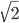 Контрольная работа №2Квадратные уравнения (16 ч)        Квадратный трёхчлен, разложение квадратного трехчлена на множители. Понятие квадратного уравнения, неполное квадратное уравнение. Дискриминант квадратного уравнения. Количество корней квадратного уравнения в зависимости от его дискриминанта.  Формула корней квадратного уравнения. Решение квадратного уравнения общего вида: использование формулы для нахождения корней, графический метод решения, разложение на множители. Приведённое квадратное уравнение, теорема Виета, теорема, обратная теореме Виета, подбор корней с использованием теоремы Виета. Квадратные уравнения с параметром. Применение квадратных уравнений к решению задачКонтрольная работа №3Рациональные уравнения (20 ч)Понятие рационального уравнения. Решение простейших дробно-линейных уравнений.Биквадратное уравнение, распадающееся уравнение, уравнение, одна часть которого алгебраическая дробь, а другая – нуль. Область определения уравнения (область допустимых значений переменной). Уравнения, сводящиеся к линейным и квадратным. Решение дробно-рациональных уравнений. Методы решения уравнений: методы равносильных преобразований, метод замены переменной, графический метод.  Решение задач при помощи рациональных уравнений. Анализ возможных ситуаций взаимного расположения объектов при движении, соотношения объемов выполняемых работ при совместной работе.Использование таблиц, схем, чертежей, других средств представления данных при решении задач.Контрольная работа №4Линейная функция (11 ч)Прямая пропорционлальность, график функции y=kx, линейная функция, её свойства и график.Угловой коэффициент прямой. Расположение графика линейной функции в зависимости от её углового коэффициента. Нахождение коэффициентов линейной функции по заданным условиям: прохождение прямой через данную точку и параллельно данной прямой. Равномерное движение, функция y=|x| и её график.Квадратичная и дробн-олинейная функция (21 ч)Функция y=ax2, график функции y=a (x-x0)2+y0, квадратичная функция, её свойства и график (парабола). Построение графика квадратичной функции по точкам. Нахождение нулей квадратичной функции, множества значений, промежутков знакопостоянства, промежутков монотонности.Функция y=k/(x-x0)+y0 . Обратная пропорциональность, функция  y=k/x и её свойства, график функции  y=k/(x-x0)+y0. Гипербола.Преобразование графика функции y=f(x) для построения графиков функции вида y=af(kx + b) + c.Графики функций .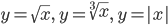 Контрольная работа №5Системы рациональных  уравнений (9 ч)Понятие системы рациональных уравнений, системы уравнения первой и второй степени, решение задач при помощи систем уравнений первой и второй степени, системы рациональных уравнений, решение задач при помощи системы  рациональных уравнений.Контрольная работа №6Графический способ решения систем уравнений (16ч)Графический способ решения системы двух уравнений первой степени с двумя неизвестными, Решение систем уравнений первой и второй степени графическим способом.Контрольная работа №7Итоговое повторение (12 ч)       Итоговая контрольная работа.9 КЛАССЛинейные неравенства с одним неизвестным (15 ч)Числовые неравенства. Свойства числовых неравенств. Проверка справедливости неравенств при заданных значениях переменной.Неравенства первой степени с одним неизвестным. Строгие и нестрогие неравенства. Применение графиков к решению неравенств первой степени с одним неизвестным, линейные неравенства с одним неизвестным. Решение неравенств. Системы линейных неравенств с одним неизвестным. Решение систем линейных неравенств с одной переменной. Изображение решения системы неравенств на числовой прямой. Запись решения системы неравенств.Стартовая контрольная работаКонтрольная работа №1 по теме «Линейные неравенства с одним неизвестным»Неравенства второй степени с одним неизвестным (16 ч)Понятие неравенства второй степени с одним неизвестным, неравенства второй степени с положительным дискриминантом, неравенства второй степени с дискриминантом, равным нулю, неравенства второй степени с отрицательным  дискриминантом, неравенства, сводящиеся к неравенствам второй степени. Квадратное неравенство и его решения. Решение квадратных неравенств: использование свойств и графика квадратичной функции. Запись решения квадратного неравенства.Контрольная работа №2 по теме «Неравенства второй степени с одним неизвестным»Рациональные неравенства (18 ч)Метод интервалов, решение рациональных неравенств, системы рациональных  неравенств, нестрогие рациональные неравенства.Контрольная работа №3 по теме «Рациональные неравенства»Функции  у = хn  . Корень степени n (24 ч)Свойства функции  у = хn , график функции  у = хп, понятие корня степени п, корни чётной и нечётной степеней, арифметический корень, свойства корней степени п, корень степени п из натурального числа.Контрольная работа №4 по теме «Корень степени n»Числовые последовательности (4 ч)Понятие числовой последовательности, примеры числовых последовательностей, свойства числовых последовательностей. Бесконечные последовательности.Арифметическая прогрессия (9 ч)Понятие арифметической прогрессии. Свойства арифметической прогрессии. Сумма п первых членов арифметической прогрессии. Контрольная работа №5 по теме «Арифметическая прогрессия»Геометрическая прогрессия (13 ч)Понятие геометрической прогрессии. Сумма п первых членов геометрической прогрессии, сходящаяся  геометрическая прогрессия.Контрольная работа №6 по теме «Геометрическая прогрессия»Приближения чисел (6 ч)Абсолютная погрешность приближения, относительная погрешность приближения. Приближение суммы и разности. Приближение произведения и частного. Способы представления числовых данных. Характеристика числовых данных.Комбинаторика (5 ч)Задачи на перебор всех возможных вариантов. Комбинаторные правила: правило умножения, перестановки. Факториал числа.  Перестановки. Размещения. Сочетания и число сочетаний. Треугольник ПаскаляВведение в теорию вероятностей (9 ч)Случайные события. Вероятность случайных событий. Сумма, произведение и разность случайных событий. Несовместные события. Независимые события. Частота случайных событий.Контрольная работа №7 по теме«Элементы приближённых вычислений»Повторение (17 ч)Итоговое тестирование за курс 9 классаТематическое планирование с указанием количества часов, отводимых на освоение каждой темы7 КЛАСС8 КЛАСС9 КЛАСС№ п/п.Наименование разделов и темВсего часовКол-во контрольных работНатуральные числа 4Рациональные числа61Действительные числа131Одночлены8Многочлены181Формулы сокращённого умножения231Алгебраические дроби181Степень с целым показателем101Линейные уравнения с одним неизвестным71Системы линейных уравнений211Повторение81Итого1369№ п/п.Наименование разделов и темВсего часовКол-во контрольных работФункции и графики91Функции у=х, у=х2, у=(1/x)91Квадратные корни131Квадратное уравнение161Рациональные уравнения201Линейная функция11Квадратичная и дробно-линейная функции211Системы рациональных уравнений91Графический способ решения систем уравнений161Повторение121Итого1369№ п/п.Наименование разделов и темВсего часовКол-во контрольных работЛинейные неравенства с одним неизвестным152Неравенства второй степени с одним неизвестным161Рациональные неравенства181Функции  у = хn  . Корень степени n241Числовые последовательности4Арифметическая прогрессия91Геометрическая прогрессия131Приближения чисел6Комбинаторика5Введение в теорию вероятностей91Повторение171Итого1369